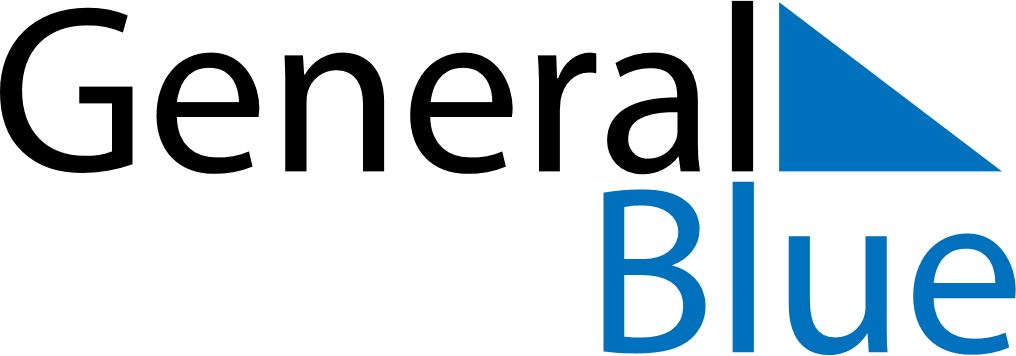 October 2018October 2018October 2018Christmas IslandChristmas IslandSundayMondayTuesdayWednesdayThursdayFridaySaturday123456Territory Day78910111213141516171819202122232425262728293031